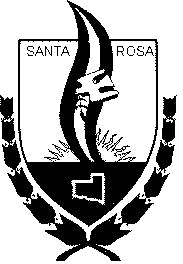                 Municipalidad de Santa Rosa   Subsecretaria de Planeamiento Urbano y Obras Particulares                                                SOLICITUD DEDEMOLICIÓN  Expediente N.º…………….                Santa Rosa, _____de _______________de 20___Sr/a. Intendente/a Municipalde la Ciudad de Santa RosaS________/_________DDe mi mayorconsideración:                                            Me dirijo a Ud. con el objeto de solicitar, permiso de demolición de la construcción existente, de la construcción existente en la parcela con nomenclatura catastral: Ejido 047, Circunscripción:________, Radio_________, Chacra/Quinta/Manzana_________Parcela___________, Partida ___________.Se deja expreso que la construcción existente posee estado precario con peligro de derrumbe y a su vez existe un proyecto de obra nueva a construir con número de expediente:______________/_________.                                                       Se adjunta a la presente una planta de la edificación a demoler. Sin otro particular, Saludo a Sd. Muy atentamente._______________________________________      ____________________________________             Firma del Propietario/a                                            Firma del/la Responsable Técnico/a Aclaración_____________________________     Aclaración_____________________________Domicilio especial electrónico Propietario/a___________________________________________Domicilio especial electrónico Técnico/a_____________________________________________(EL CUAL DECLARO, BAJO LOS TÉRMINOS DEL ARTICULO 75º DEL CÓDIGO CIVIL Y COMERCIAL DELA NACIÓN QUE DICE: “domicilio especial. Las partes de un contrato pueden elegir un domicilio para el ejercicio de los derechos y obligaciones que de él emanan. Pueden ademas constituir un domicilio electrónico en el que se tengan por eficaces todas notificaciones, comunicaciones y emplazamientos que allí se dirijan.”)                                                                                                                                                                     